РОЗПОРЯДЖЕННЯМІСЬКОГО ГОЛОВИм. СумиВраховуючи службову записку першого заступника міського голови Войтенка В.В. та з метою забезпечення сталої роботи комісії, створеної розпорядженням міського голови від 14.06.2016 № 189-Р, керуючись пунктом 20 частини четвертої статті 42 Закону України «Про місцеве самоврядування в Україні»:Внести зміни до розпорядження міського голови від 14.06.2016 № 189-Р «Про створення постійнодіючої контрольної комісії з питань перевірки комунальних підприємств та установ Сумської міської ради, а також моніторингу фінансово-господарської діяльності інших суб'єктів господарювання, в статутних капіталах яких є частка майна територіальної громади міста Суми», а саме: Вивести зі складу комісії першого заступника міського голови Войтенка В.В., звільнивши його від виконання обов’язків голови комісії. Призначити головою комісії Журбу Олександра Івановича, звільнивши його від обов’язків члена комісії.Міський голова									О.М. ЛисенкоАнтоненко 70-05-64Розіслати: до справи, членам комісіїНачальник відділу організаційно-кадрової роботи								А.Г. АнтоненкоНачальник відділу протокольної роботи та контролю							Л.В. МошаНачальник правового управління					О.В. ЧайченкоЗаступник міського голови,керуючий справамивиконавчого комітету							С.Я. Пак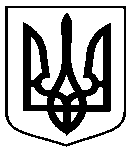 від  26.01.2018     № 28-РПро внесення змін до розпорядження міського голови від 14.06.2016 № 189-Р «Про створення постійнодіючої контрольної комісії з питань перевірки комунальних підприємств та установ Сумської міської ради, а також  моніторингу фінансово-господарської діяльності інших суб'єктів господарювання, в статутних капіталах яких є частка майна територіальної громади міста Суми»